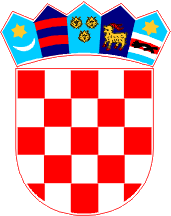 ODBOR ZA POLJOPRIVREDU, ŠUMARSTVOI VODNO GOSPODARSTVOKLASA: 021-04/18-01/45URBROJ: 2125/1-01-18-01Gospić, 18. prosinca 2018. godineNa temelju članka 30. i 31. Poslovnika Županijske skupštine Ličko-senjske županije («Županijski glasnik» br. 11/09, 4/12, 4/13, 6/13 – pročišćeni tekst, 14/13 i 2/18), sazivam 3. sjednicu Odbora za poljoprivredu, šumarstvo i vodno gospodarstvo, koja će se održati 27. prosinca 2018. godine (četvrtak) u Gospiću, dr. Franje Tuđmana 4 (Kabinet župana – sala za sastanke) s početkom u 8,00 sati.	Za sjednicu predlažem sljedeći D n e v n i    r e dUsvajanje zapisnika s 2. sjednice Odbora za poljoprivredu, šumarstvo i vodno gospodarstvoRazmatranje prijedloga Plana davanja koncesija Ličko-senjske županije za 2019. godinuRazmatranje prijedloga Odluke o objavi obavijesti o namjeri davanja koncesije na pomorskom dobru u svrhu gospodarskog korištenja uređene plaže «Planjka – Trinćel», k.o. Novalja u Staroj NovaljiRaznoNAPOMENA:Dnevni red je dostavljen uz poziv s materijalima za XI. sjednicu Županijske skupštine i objavljen je na web stranici Županije (www.licko-senjska.hr).Molimo Vas da se pozivu odazovete, a svoj eventualni izostanak javite službenici Tajništva M. Asić (tel.: 588-209, 572-436, e-mail: tajnistvo@licko-senjska.hr).	S poštovanjem,                             P R E D S J E D N I KŽeljko Rukavina, dipl.nov.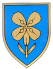 REPUBLIKA HRVATSKALIČKO-SENJSKA ŽUPANIJA